URBROJ: 238/10-111-653-3/24U Ivanić-Gradu, dana 11. travnja 2024. godineTemeljem članka 10. stavka 12. Zakona o pravu na pristup informacijama („Narodne novine“, broj: 25/13, 85/15 i 69/22), Stručno vijeće Naftalana, specijalne bolnice za medicinsku rehabilitaciju, iz Ivanić-Grada, Omladinska 23a, objavljujeZAKLJUČKE I ODLUKE USVOJENE NA 19. SJEDNICI STRUČNOG VIJEĆANa 19. sjednici održanoj dana 11. travnja 2024. godine s početkom u 07:45 sati, redoslijedom predloženog i usvojenog dnevnog reda, Stručno vijeće Naftalana, specijalne bolnice za medicinsku rehabilitaciju, donijelo je sljedeće: Ad. 1.Jednoglasno je usvojen zapisnik sa 18. sjednice Stručnog vijeća održane dana 13. ožujka 2024. godine. Ad. 2.Članovi Stručnog vijeća primaju na znanje izvještaj o financijskom poslovanju za ožujak 2024. godine i izvještaj o financijskom poslovanju za razdoblje od siječnja do ožujka 2024. godine.Ad. 3.Članovi Stručnog vijeća razmatraju uputu o postupanju prilikom propisivanja i praćenja liječenja posebno skupim lijekovima.Ad. 4.Članovi Stručnog vijeća primaju na znanje izvještaj sa 40. sjednice Upravnog vijeća Naftalana, specijalne bolnice za medicinsku rehabilitaciju, održane 28. ožujka 2024. godine.  Predsjednik  Stručnog vijeća:       	  Dr. sc. Jakov Ivković, dr.med. 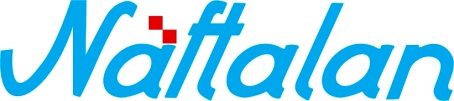 specijalna bolnica za medicinsku rehabilitaciju10310 Ivanić-Grad, Omladinska 23a, HRVATSKA, p.p. 47                      Tel.: ++385 1 2834 555, Fax.: ++385 1 2881 481,                                        www.naftalan.hr, e-mail: naftalan@naftalan.hrMB: 3186342, OIB: 43511228502IBAN: HR7023600001101716186